GOVERNO DO ESTADO DE MATO GROSSO DO SUL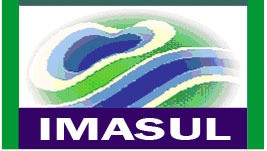 INSTITUTO DE MEIO AMBIENTE DE MATO GROSSO DO SUL- IMASUL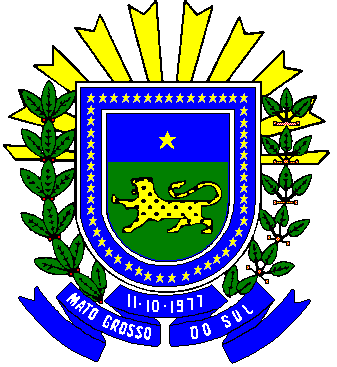 TERMO DE REFERÊNCIA PARA PROPOSTA TÉCNICA AMBIENTAL (PTA) PARA SUPRESSÃO VEGETAL1.    Informações gerais 	Requerente:  nome,  endereço  completo  para  correspondência,  telefone  para  contato, C.N.P.J ou C.P.F, atividade econômica, indicar pessoa a ser contatada  por ocasião da vistoria.      Elaboração:  nome,  endereço  completo  para  correspondência,  telefone  para  contato,C.N.P.J  ou  C.P.F,  profissão,  número  do  registro  no  CREA,  visto/região,  número  de registro no IMAP. 	Execução: nome, endereço completo para correspondência, telefone para contato, C.G.C ou  C.P.F,  profissão,  número  do  registro  no  CREA,  visto/região,  número  de  registro  no IMAP.      Identificação do imóvel (por matrícula):     Denominação;     Município;     Sub-bacia/Bacia Hidrográficas;     Área da propriedade, em hectare;     Área do projeto, em hectare;     Área antrópica (pastagem, culturas), em hectare;     Área remanescente de vegetação natural (floresta, cerrado e outros), em hectare;     Área de Reserva Legal, em hectare;     Área de Preservação Permanente, em hectare;     Número da matrícula ou transcrição;     Cartório, livro, folhas;     Confrontações da propriedade; 	Descrição  das  vias  de  acesso  e  condições  de  tráfego:  descrição  pormenorizada  do roteiro de acesso a propriedade, com a distância da fazenda até a sede do município.2.    Objetivos e justificativas do empreendimento3.    Caracterização ambiental da propriedade:       Meio Físico: 		Relevo: caracterizar o relevo da propriedade e da área do projeto, incluindo a cota mínima e máxima;      Solos:  unidade  pedogenética,  aptidão  erosiva,  textura  e  estrutura  dominantes  napropriedade e na área do projeto; 		Hidrografia:  citar  e  descrever  todos  os  cursos  d’água,  nascentes  e  áreas  úmidas ocorrentes  na  propriedade  e  na  área  do  projeto,  assim  como a  bacia  e  sub-bacia  aque   pertencem.   Pormenorizar   informações   sobre   ocorrência   de   assoreamento, proteção de nascentes e cursos d’água.      Aspectos climatológicos: precipitação média anual, temperatura média anual, períodochuvoso, período seco, déficit hídricos.      Meio Biológico: 		Fauna:  Informar  as  espécies  que  ocorrem  na  propriedade,  com  nome  comum, científico e família, destacando aquelas que se adaptam ao ambiente modificado;      Flora:  Informar   as  espécies  que  ocorrem   na  propriedade,  com   nome  comum,científico  e  família,  abordando  as  regiões  fitoecológicas  dominantes  na  região  e  as fitofisionomias   que   ocorrem   na   propriedade,   destacando   as   áreas   do   projeto, Preservação Permanente, remanescente e Reserva Legal. Com relação às áreas de Preservação Permanente, as informações devem ser citadas conforme segue: ESPECIFICAÇÃO                                                    Área(ha)Margem de cursos d’águaNascentesEncostas de morros Lagoas, represas Declividade >45° Áreas úmidas OutrosTOTAL4.    Laudo Técnico que caracterize o material lenhoso proveniente da área do projetoCitar  o  método  utilizado  para  a  estimativa  e  apresentar  o  resultado  volumétrico,  definindo, categoricamente, as espécies florestais a serem aproveitadas, com respectivas volumetrias por  espécie,  relacionando-as  com  as  distintas  peças  de  madeira  (postes,  esticadores, palanques e ainda serraria, se houver) e lenha, conforme tabela abaixo:ESPÉCIES                                            DESTINO DO MATERIAL (m3)NOME COMUMNOME CIENTÍFICOSERRARIAPALANQUES MOURÕESPOSTES LASCASESTICADORES FIRMESLENHA        RESÍDUOS        TOTALEspécies diversasTOTAL5.    Uso e ocupação dos solos e dos recursos hídricos da propriedade6.    Cronograma físico de execução do projeto7.    Orientações técnicas para a Supressão Vegetal8.    PTMC (Projeto técnico de manejo e conservação do solo e água   - Lei Estadual nº2.043, de 07 de dezembro de 1999) Referências Bibliográficas